МІНІСТЕРСТВО ОСВІТИ І НАУКИ УКРАЇНИДВНЗ «ПРИКАРПАТСЬКИЙ НАЦІОНАЛЬНИЙ УНІВЕРСИТЕТ ІМЕНІ ВАСИЛЯ СТЕФАНИКА»Факультет психологіїКафедра філософії, соціології та релігієзнавстваСИЛАБУС НАВЧАЛЬНОЇ ДИСЦИПЛІНИ КЛАСИЧНА ЛОГІКАОсвітня програма Філософія Спеціальність 033 Філософія Галузь знань 033 ФілософіяЗатверджено на засіданні кафедри Протокол №12 від 25 червня 2021р.м. Івано-Франківськ – 2021ЗМІСТЗагальна інформаціяАнотація до курсуМета та цілі курсуКомпетентностіРезультати навчанняОрганізація навчання курсуСистема оцінювання курсуПолітика курсуРекомендована літератураВикладач	доц. Гнатюк Я. С.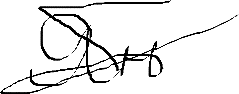 1. Загальна інформація1. Загальна інформаціяНазва дисципліниКласична логікаРівень вищоїосвітиБакалавратВикладач (-і)Гнатюк	Ярослав	Степанович,	доц.,	к.ф.н.,	доцент	кафедрифілософії, соціології та релігієзнавстваКонтактний телефон викладачаГнатюк Ярослав Степанович (0342) 596015E-mail викладачаj.s.hnatiuk@gmail.comФорматдисципліниОчнийОбсяг дисципліни3 кредити ЄКТС, 90 год.Посилання на сайт дистанційногонавчанняhttp://www.d-learn.pu.if.uaКонсультаціїКонсультації проводяться відповідно до Графіку індивідуальних занять зі студентами, розміщеному на інформаційному стенді та сайті кафедри https://kfsr.pnu.edu.uaТакож можливі консультації шляхом листування через електронну пошту, зокрема, що стосується погодження планів та змісту курсових робіт, індивідуальних науково-дослідних завдань.2. Анотація до курсу2. Анотація до курсуПредметом вивчення навчальної дисципліни є логічні форми міркувань та їхні типи, методи формалізації різновидів міркувань, аналіз коректності побудованих міркувань та аргументації.Програма навчальної дисципліни складається з таких змістових модулів:Предмет і метод логіки.Судження та поняття.Виводи логіки висловлювань і силогістика.Навчальна дисципліна «Класична логіка» вивчається разом із іншими філософськими дисциплінами. Вона є теоретичною основою для забезпечення набуття слухачами навчального курсу інтегрованих, поглиблених та системно упорядкованих знань щодо особливостей логічного аналізу філософських текстів та проблем.Вивчення навчальної дисципліни сприяє формуванню логічної культури мислення студента, культури використання філософських понять і дефініцій, культури поданнялогічної аргументації. Окреслене коло проблем є важливим для засвоєння та набуття практичних навичок студентами, що навчаються за спеціальністю «Філософія».Предметом вивчення навчальної дисципліни є логічні форми міркувань та їхні типи, методи формалізації різновидів міркувань, аналіз коректності побудованих міркувань та аргументації.Програма навчальної дисципліни складається з таких змістових модулів:Предмет і метод логіки.Судження та поняття.Виводи логіки висловлювань і силогістика.Навчальна дисципліна «Класична логіка» вивчається разом із іншими філософськими дисциплінами. Вона є теоретичною основою для забезпечення набуття слухачами навчального курсу інтегрованих, поглиблених та системно упорядкованих знань щодо особливостей логічного аналізу філософських текстів та проблем.Вивчення навчальної дисципліни сприяє формуванню логічної культури мислення студента, культури використання філософських понять і дефініцій, культури поданнялогічної аргументації. Окреслене коло проблем є важливим для засвоєння та набуття практичних навичок студентами, що навчаються за спеціальністю «Філософія».3. Мета та цілі курсу3. Мета та цілі курсуМетою вивчення навчальної дисципліни «Класична логіка» є розкриття змісту основних положень теорії міркувань та застосування цієї теорії.Основними цілями вивчення дисципліни «Класична логіка» є формування у студентів правового світогляду та мислення, оволодіння студентами сучасними знаннями з метою формування і розвитку їх професійної компетенції у сфері філософії, отримання необхідного обсягу теоретичних знань, набуття практичних навичок ознайомлення студентів із засобами аналізу філософських міркувань та аргументацій.Метою вивчення навчальної дисципліни «Класична логіка» є розкриття змісту основних положень теорії міркувань та застосування цієї теорії.Основними цілями вивчення дисципліни «Класична логіка» є формування у студентів правового світогляду та мислення, оволодіння студентами сучасними знаннями з метою формування і розвитку їх професійної компетенції у сфері філософії, отримання необхідного обсягу теоретичних знань, набуття практичних навичок ознайомлення студентів із засобами аналізу філософських міркувань та аргументацій.4. Компетентності4. Компетентності4. Компетентності4. Компетентності4. Компетентності4. Компетентності4. Компетентності4. КомпетентностіВміти перевіряти правильність побудованих міркувань.Вміти перевіряти правильність побудованих міркувань.Вміти перевіряти правильність побудованих міркувань.Вміти перевіряти правильність побудованих міркувань.Вміти перевіряти правильність побудованих міркувань.Вміти перевіряти правильність побудованих міркувань.Вміти перевіряти правильність побудованих міркувань.Вміти перевіряти правильність побудованих міркувань.5. Результати навчання5. Результати навчання5. Результати навчання5. Результати навчання5. Результати навчання5. Результати навчання5. Результати навчання5. Результати навчанняВідповідно до вимог освітньої програми студенти повинні:знати :теоретичні основи міркувань;предмет і методи «Класичної логіки»;основні форми і закони логіки;табличні визначення логічних сполучників;метод таблиць істинності;склад і види суджень;правила розподіленості термінів;традиційну силогістику;виводи логіки висловлювань;види понять та відношення між ними;теорію дефініції;основи теорії аргументації. вміти :застосовувати теорію висловлювань і суджень в практиці філософського мислення;використовувати теорію імен і понять в аналізі філософських проблем;послуговуватися силогістичною теорією при коментуванні філософських текстів;застосовувати теорію індукції при формуванні гіпотез і версій;залучати теорію доведення і спростування при обґрунтуванні філософських положень.Відповідно до вимог освітньої програми студенти повинні:знати :теоретичні основи міркувань;предмет і методи «Класичної логіки»;основні форми і закони логіки;табличні визначення логічних сполучників;метод таблиць істинності;склад і види суджень;правила розподіленості термінів;традиційну силогістику;виводи логіки висловлювань;види понять та відношення між ними;теорію дефініції;основи теорії аргументації. вміти :застосовувати теорію висловлювань і суджень в практиці філософського мислення;використовувати теорію імен і понять в аналізі філософських проблем;послуговуватися силогістичною теорією при коментуванні філософських текстів;застосовувати теорію індукції при формуванні гіпотез і версій;залучати теорію доведення і спростування при обґрунтуванні філософських положень.Відповідно до вимог освітньої програми студенти повинні:знати :теоретичні основи міркувань;предмет і методи «Класичної логіки»;основні форми і закони логіки;табличні визначення логічних сполучників;метод таблиць істинності;склад і види суджень;правила розподіленості термінів;традиційну силогістику;виводи логіки висловлювань;види понять та відношення між ними;теорію дефініції;основи теорії аргументації. вміти :застосовувати теорію висловлювань і суджень в практиці філософського мислення;використовувати теорію імен і понять в аналізі філософських проблем;послуговуватися силогістичною теорією при коментуванні філософських текстів;застосовувати теорію індукції при формуванні гіпотез і версій;залучати теорію доведення і спростування при обґрунтуванні філософських положень.Відповідно до вимог освітньої програми студенти повинні:знати :теоретичні основи міркувань;предмет і методи «Класичної логіки»;основні форми і закони логіки;табличні визначення логічних сполучників;метод таблиць істинності;склад і види суджень;правила розподіленості термінів;традиційну силогістику;виводи логіки висловлювань;види понять та відношення між ними;теорію дефініції;основи теорії аргументації. вміти :застосовувати теорію висловлювань і суджень в практиці філософського мислення;використовувати теорію імен і понять в аналізі філософських проблем;послуговуватися силогістичною теорією при коментуванні філософських текстів;застосовувати теорію індукції при формуванні гіпотез і версій;залучати теорію доведення і спростування при обґрунтуванні філософських положень.Відповідно до вимог освітньої програми студенти повинні:знати :теоретичні основи міркувань;предмет і методи «Класичної логіки»;основні форми і закони логіки;табличні визначення логічних сполучників;метод таблиць істинності;склад і види суджень;правила розподіленості термінів;традиційну силогістику;виводи логіки висловлювань;види понять та відношення між ними;теорію дефініції;основи теорії аргументації. вміти :застосовувати теорію висловлювань і суджень в практиці філософського мислення;використовувати теорію імен і понять в аналізі філософських проблем;послуговуватися силогістичною теорією при коментуванні філософських текстів;застосовувати теорію індукції при формуванні гіпотез і версій;залучати теорію доведення і спростування при обґрунтуванні філософських положень.Відповідно до вимог освітньої програми студенти повинні:знати :теоретичні основи міркувань;предмет і методи «Класичної логіки»;основні форми і закони логіки;табличні визначення логічних сполучників;метод таблиць істинності;склад і види суджень;правила розподіленості термінів;традиційну силогістику;виводи логіки висловлювань;види понять та відношення між ними;теорію дефініції;основи теорії аргументації. вміти :застосовувати теорію висловлювань і суджень в практиці філософського мислення;використовувати теорію імен і понять в аналізі філософських проблем;послуговуватися силогістичною теорією при коментуванні філософських текстів;застосовувати теорію індукції при формуванні гіпотез і версій;залучати теорію доведення і спростування при обґрунтуванні філософських положень.Відповідно до вимог освітньої програми студенти повинні:знати :теоретичні основи міркувань;предмет і методи «Класичної логіки»;основні форми і закони логіки;табличні визначення логічних сполучників;метод таблиць істинності;склад і види суджень;правила розподіленості термінів;традиційну силогістику;виводи логіки висловлювань;види понять та відношення між ними;теорію дефініції;основи теорії аргументації. вміти :застосовувати теорію висловлювань і суджень в практиці філософського мислення;використовувати теорію імен і понять в аналізі філософських проблем;послуговуватися силогістичною теорією при коментуванні філософських текстів;застосовувати теорію індукції при формуванні гіпотез і версій;залучати теорію доведення і спростування при обґрунтуванні філософських положень.Відповідно до вимог освітньої програми студенти повинні:знати :теоретичні основи міркувань;предмет і методи «Класичної логіки»;основні форми і закони логіки;табличні визначення логічних сполучників;метод таблиць істинності;склад і види суджень;правила розподіленості термінів;традиційну силогістику;виводи логіки висловлювань;види понять та відношення між ними;теорію дефініції;основи теорії аргументації. вміти :застосовувати теорію висловлювань і суджень в практиці філософського мислення;використовувати теорію імен і понять в аналізі філософських проблем;послуговуватися силогістичною теорією при коментуванні філософських текстів;застосовувати теорію індукції при формуванні гіпотез і версій;залучати теорію доведення і спростування при обґрунтуванні філософських положень.6. Організація навчання курсу6. Організація навчання курсу6. Організація навчання курсу6. Організація навчання курсу6. Організація навчання курсу6. Організація навчання курсу6. Організація навчання курсу6. Організація навчання курсуОбсяг курсуОбсяг курсуОбсяг курсуОбсяг курсуОбсяг курсуОбсяг курсуОбсяг курсуОбсяг курсуВид заняттяВид заняттяЗагальна кількість годинЗагальна кількість годинЗагальна кількість годинЗагальна кількість годинЗагальна кількість годинЗагальна кількість годинлекціїлекції121212121212семінарські заняття /практичні / лабораторнісемінарські заняття /практичні / лабораторні181818181818самостійна роботасамостійна робота606060606060Ознаки курсуОзнаки курсуОзнаки курсуОзнаки курсуОзнаки курсуОзнаки курсуОзнаки курсуОзнаки курсуСеместрСпеціальністьСпеціальністьСпеціальністьКурс (рікнавчання)Нормативний / вибірковийНормативний / вибірковийНормативний / вибірковий3-й033 Філософія033 Філософія033 Філософія2-йнормативнийнормативнийнормативнийТематика курсуТематика курсуТематика курсуТематика курсуТематика курсуТематика курсуТематика курсуТематика курсуТема, планФормазаняттяФормазаняттяЛітератураЗавдання,годЗавдання,годВагаоцінкиТермінвиконанняТема 1. Предмет логіки.Тема 2. Метод логіки. Тема 3. Специфіка логіки.Тема 4. Основи теорії суджень.Тема 5. Прості судження.Тема 6. Закони логіки і складні судження.Тема 7. Ім’я і поняття.Лекції, практичні заняття, самостійна робота.Лекції, практичні заняття, самостійна робота.Гнатюк Я. С. Основи логіки / Я. С. Гнатюк. – Івано- Франківськ: Видавець І. Я.Третяк, 2009.Гнатюк Я. С.Відповідно до теми.Відповідно до теми.Тема 8. Дефініція і систематизація.Тема 9. Виводи логіки висловлювань.Тема 10. Традиційна силогістика.Тема 11. Імовірність, індукція і гіпотеза.Тема 12. Аргументація і доведення.Лекції зісторії логіки/ Я. С.Гнатюк. – Івано- Франківськ: Видавець І. Я. Третяк, 2009.Гнатюк Я. С. Сучасна символічна логіка / Я. С. Гнатюк. – Івано- Франківськ:Симфоніяфорте, 2010.Дуцяк І. З. Логіка / І. З. Дуцяк. – К.: Знання, 2010.Карамишева Н. Логіка (теоретична і прикладна) / Н.Карамишева.К.: Знання, 2011.Конверський А. Є. Логіка (традиційна та сучасна) / А. Є.Конверський.К.: ЦУЛ, 2004.Мозгова Н. Г. Логіка / Н. Г. Мозгова. – К.: Каравела, 2011.Хоменко І. В. Логіка / І. В. Хоменко. – К.: Абрис,2004.7. Система оцінювання курсу7. Система оцінювання курсу7. Система оцінювання курсу7. Система оцінювання курсу7. Система оцінювання курсу7. Система оцінювання курсуЗагальна система оцінювання курсуЗагальна система оцінювання курсуСтруктура розподілу балів у ході аудиторно- самостійної роботи студентів (вересень – грудень): 1) присутність на лекційному занятті – 1 бал; 2) усні відповіді на семінарських заняттях з використанням візуалізованих презентацій своїх відповідей – максимально 3 бали (чотири оцінки із дев’ять семінарських занять); 3) дві письмові роботи (в межах семінарських занять) – максимально 3 бали за кожну окремо. 4) контроль за самостійною роботою – здійснюється у формі комп’ютерного тестування у поза аудиторний час із наперед визначених робочою програмою тем. Максимальна кількість балів – 5 Підсумковий контроль – іспит (екзамен): 1) теоретичний тур – письмовий іспит (в екзаменаційному білеті 4 питання, які максимально оцінюються –50 балів (питання тем 1-10 - по 13 балів; питання тем 11-13– по 12 балів).За бажанням студента можна пройти підсумковий контроль (екзамен) у тестовій формі (із використанням комп’ютерних технологій). У тесті50 запитань. Кожна правильна відповідь оцінюється 1 бал. Час проходження тестування –50 хвилин. Максимальна кількість балів – 50. Загальна кількість – 50 балів. Сумарна кількість – 100 балів.Структура розподілу балів у ході аудиторно- самостійної роботи студентів (вересень – грудень): 1) присутність на лекційному занятті – 1 бал; 2) усні відповіді на семінарських заняттях з використанням візуалізованих презентацій своїх відповідей – максимально 3 бали (чотири оцінки із дев’ять семінарських занять); 3) дві письмові роботи (в межах семінарських занять) – максимально 3 бали за кожну окремо. 4) контроль за самостійною роботою – здійснюється у формі комп’ютерного тестування у поза аудиторний час із наперед визначених робочою програмою тем. Максимальна кількість балів – 5 Підсумковий контроль – іспит (екзамен): 1) теоретичний тур – письмовий іспит (в екзаменаційному білеті 4 питання, які максимально оцінюються –50 балів (питання тем 1-10 - по 13 балів; питання тем 11-13– по 12 балів).За бажанням студента можна пройти підсумковий контроль (екзамен) у тестовій формі (із використанням комп’ютерних технологій). У тесті50 запитань. Кожна правильна відповідь оцінюється 1 бал. Час проходження тестування –50 хвилин. Максимальна кількість балів – 50. Загальна кількість – 50 балів. Сумарна кількість – 100 балів.Структура розподілу балів у ході аудиторно- самостійної роботи студентів (вересень – грудень): 1) присутність на лекційному занятті – 1 бал; 2) усні відповіді на семінарських заняттях з використанням візуалізованих презентацій своїх відповідей – максимально 3 бали (чотири оцінки із дев’ять семінарських занять); 3) дві письмові роботи (в межах семінарських занять) – максимально 3 бали за кожну окремо. 4) контроль за самостійною роботою – здійснюється у формі комп’ютерного тестування у поза аудиторний час із наперед визначених робочою програмою тем. Максимальна кількість балів – 5 Підсумковий контроль – іспит (екзамен): 1) теоретичний тур – письмовий іспит (в екзаменаційному білеті 4 питання, які максимально оцінюються –50 балів (питання тем 1-10 - по 13 балів; питання тем 11-13– по 12 балів).За бажанням студента можна пройти підсумковий контроль (екзамен) у тестовій формі (із використанням комп’ютерних технологій). У тесті50 запитань. Кожна правильна відповідь оцінюється 1 бал. Час проходження тестування –50 хвилин. Максимальна кількість балів – 50. Загальна кількість – 50 балів. Сумарна кількість – 100 балів.Структура розподілу балів у ході аудиторно- самостійної роботи студентів (вересень – грудень): 1) присутність на лекційному занятті – 1 бал; 2) усні відповіді на семінарських заняттях з використанням візуалізованих презентацій своїх відповідей – максимально 3 бали (чотири оцінки із дев’ять семінарських занять); 3) дві письмові роботи (в межах семінарських занять) – максимально 3 бали за кожну окремо. 4) контроль за самостійною роботою – здійснюється у формі комп’ютерного тестування у поза аудиторний час із наперед визначених робочою програмою тем. Максимальна кількість балів – 5 Підсумковий контроль – іспит (екзамен): 1) теоретичний тур – письмовий іспит (в екзаменаційному білеті 4 питання, які максимально оцінюються –50 балів (питання тем 1-10 - по 13 балів; питання тем 11-13– по 12 балів).За бажанням студента можна пройти підсумковий контроль (екзамен) у тестовій формі (із використанням комп’ютерних технологій). У тесті50 запитань. Кожна правильна відповідь оцінюється 1 бал. Час проходження тестування –50 хвилин. Максимальна кількість балів – 50. Загальна кількість – 50 балів. Сумарна кількість – 100 балів.Вимоги до письмової роботиВимоги до письмової роботиДві письмові роботи: Робота 1 – охоплює матеріал лекційних тем 1-5. Кількість запитань: 4. Запитання відкритого типу (без варіантів відповідей). Час виконання: 90 хв. (в межах семінарського заняття). Робота 2 – охоплює матеріал тем 6-12. Кількість запитань: 4. Запитання відкритого типу (без варіантів відповідей). Час виконання: 90 хв. (в межахсемінарського заняття)Дві письмові роботи: Робота 1 – охоплює матеріал лекційних тем 1-5. Кількість запитань: 4. Запитання відкритого типу (без варіантів відповідей). Час виконання: 90 хв. (в межах семінарського заняття). Робота 2 – охоплює матеріал тем 6-12. Кількість запитань: 4. Запитання відкритого типу (без варіантів відповідей). Час виконання: 90 хв. (в межахсемінарського заняття)Дві письмові роботи: Робота 1 – охоплює матеріал лекційних тем 1-5. Кількість запитань: 4. Запитання відкритого типу (без варіантів відповідей). Час виконання: 90 хв. (в межах семінарського заняття). Робота 2 – охоплює матеріал тем 6-12. Кількість запитань: 4. Запитання відкритого типу (без варіантів відповідей). Час виконання: 90 хв. (в межахсемінарського заняття)Дві письмові роботи: Робота 1 – охоплює матеріал лекційних тем 1-5. Кількість запитань: 4. Запитання відкритого типу (без варіантів відповідей). Час виконання: 90 хв. (в межах семінарського заняття). Робота 2 – охоплює матеріал тем 6-12. Кількість запитань: 4. Запитання відкритого типу (без варіантів відповідей). Час виконання: 90 хв. (в межахсемінарського заняття)Семінарські заняттяСемінарські заняттяВ межах 8 запланованих семінарських занять є обов’язковими чотири усних відповідей, які оцінюються як кожна окремо по 3 бали. Семінарські заняття покликані утвердити у студентів конкретні знання з дисципліни, сприяти розвитку аналітичного мислення, формувати навички розробок презентацій з обраних тем, публічних виступів, умінню проводити дискусії на актуальні, визначені теми, займати чіткупрофесійну та громадянську позицію.В межах 8 запланованих семінарських занять є обов’язковими чотири усних відповідей, які оцінюються як кожна окремо по 3 бали. Семінарські заняття покликані утвердити у студентів конкретні знання з дисципліни, сприяти розвитку аналітичного мислення, формувати навички розробок презентацій з обраних тем, публічних виступів, умінню проводити дискусії на актуальні, визначені теми, займати чіткупрофесійну та громадянську позицію.В межах 8 запланованих семінарських занять є обов’язковими чотири усних відповідей, які оцінюються як кожна окремо по 3 бали. Семінарські заняття покликані утвердити у студентів конкретні знання з дисципліни, сприяти розвитку аналітичного мислення, формувати навички розробок презентацій з обраних тем, публічних виступів, умінню проводити дискусії на актуальні, визначені теми, займати чіткупрофесійну та громадянську позицію.В межах 8 запланованих семінарських занять є обов’язковими чотири усних відповідей, які оцінюються як кожна окремо по 3 бали. Семінарські заняття покликані утвердити у студентів конкретні знання з дисципліни, сприяти розвитку аналітичного мислення, формувати навички розробок презентацій з обраних тем, публічних виступів, умінню проводити дискусії на актуальні, визначені теми, займати чіткупрофесійну та громадянську позицію.Умови допуску до підсумкового контролюУмови допуску до підсумкового контролюНалежне виконання: 1) змісту питань планів семінарських занять. Для цього необхідно готувати конспекти семінарських занять. Вітається     якісна     підготовка     візуалізованихпрезентацій    для    відповідей    на    семінарськіНалежне виконання: 1) змісту питань планів семінарських занять. Для цього необхідно готувати конспекти семінарських занять. Вітається     якісна     підготовка     візуалізованихпрезентацій    для    відповідей    на    семінарськіНалежне виконання: 1) змісту питань планів семінарських занять. Для цього необхідно готувати конспекти семінарських занять. Вітається     якісна     підготовка     візуалізованихпрезентацій    для    відповідей    на    семінарськіНалежне виконання: 1) змісту питань планів семінарських занять. Для цього необхідно готувати конспекти семінарських занять. Вітається     якісна     підготовка     візуалізованихпрезентацій    для    відповідей    на    семінарськіпитання. Візуалізувана презентація на семінарське питання не повинна перевищувати 40 слайдів. Однак слід пам’ятати, що візуалізована презентація тільки доповнює підготовлену основну відповідь студента. 2) двох письмових (контрольних) робіт протягом семестру. Виконання цих завдань передбачає якісну, системну, цілеспрямовану навчальну діяльність студента у підготовці до написання роботи. Студент допускається до підсумкового контролю (екзамен) за умови відпрацювання усіх«заборгованостей» та набору 26 і більше балів (максимально – 50).8. Політика курсу8. Політика курсуПри організації освітнього процесу студенти, викладачі, методисти та адміністрація діють відповідно до: Положення про організацію освітнього процесу; Положення про порядок переведення, відрахування та поновлення студентів; Положення про академічні відпустки та повторне навчання в вищих закладах освіти; Положення про моніторинг якості рівня знань здобувачів вищої освіти (02.03.2016, №43-АГП); Положення про академічну доброчесність; Положення про порядок навчання студентів за індивідуальним графіком; Положення про порядок повторного вивчення дисциплін (кредитів ECTS) в умовах ECTS (№18 від 2.02.2016р.); Політика курсу «Класична логіка» грунтується на принципах академічної доброчесності. Студент виконує усі завдання, які зазначені у програмі (силабусі) вчасно. За умови відсутності студента на лекції чи семінарському занятті, отримання незадовільної оцінки на семінарських заняттях ж неякісного виконання візуалізованої презентації визначений день для відпрацювання пропущених аудиторних занять, незадовільних оцінок та подачі для попереднього перегляду візуалізованих презентацій.У випадку запозичення робіт (випадків плагіату), виявів академічної недоброчесності (списування), викладач пропонує студентові повторно виконати необхідний вид роботи. При бажанні студента підвищити підсумкову оцінку пропонується виконання індивідуального завдання – письмова робота із попередньо узгоджених тем семінарських занять. Якщо студент неліквідував заборгованість за талоном №3 (при комісії) і не набрав мінімум 50 балів, йому буде запропоновано повторне вивчення даної навчальної дисципліни.При організації освітнього процесу студенти, викладачі, методисти та адміністрація діють відповідно до: Положення про організацію освітнього процесу; Положення про порядок переведення, відрахування та поновлення студентів; Положення про академічні відпустки та повторне навчання в вищих закладах освіти; Положення про моніторинг якості рівня знань здобувачів вищої освіти (02.03.2016, №43-АГП); Положення про академічну доброчесність; Положення про порядок навчання студентів за індивідуальним графіком; Положення про порядок повторного вивчення дисциплін (кредитів ECTS) в умовах ECTS (№18 від 2.02.2016р.); Політика курсу «Класична логіка» грунтується на принципах академічної доброчесності. Студент виконує усі завдання, які зазначені у програмі (силабусі) вчасно. За умови відсутності студента на лекції чи семінарському занятті, отримання незадовільної оцінки на семінарських заняттях ж неякісного виконання візуалізованої презентації визначений день для відпрацювання пропущених аудиторних занять, незадовільних оцінок та подачі для попереднього перегляду візуалізованих презентацій.У випадку запозичення робіт (випадків плагіату), виявів академічної недоброчесності (списування), викладач пропонує студентові повторно виконати необхідний вид роботи. При бажанні студента підвищити підсумкову оцінку пропонується виконання індивідуального завдання – письмова робота із попередньо узгоджених тем семінарських занять. Якщо студент неліквідував заборгованість за талоном №3 (при комісії) і не набрав мінімум 50 балів, йому буде запропоновано повторне вивчення даної навчальної дисципліни.9. Рекомендована література9. Рекомендована літератураГнатюк Я. С. Основи логіки / Я. С. Гнатюк. – Івано-Франківськ: Видавець І. Я. Третяк, 2009.Гнатюк Я. С. Сучасна символічна логіка / Я. С. Гнатюк. – Івано-Франківськ: Симфонія форте,	2010.Гнатюк Я. С. Логіка: сучасна перспектива традиційної теорії / Я. С. Гнатюк. – Івано- Франківськ: Симфонія форте, 2016.Дуцяк І. З. Логіка / І. З. Дуцяк. – К.: Знання, 2010.Карамишева Н. В. Логіка (теоретична і прикладна) / Н. В. Карамишева. – К.: Знання, 2011.Конверський А. Є. Логіка (традиційна та сучасна) / А. Є. Конверський. – К.: ЦУЛ, 2004.Мозгова Н. Г. Логіка / Н. Г. Мозгова. – К.: Каравела, 2011.Хоменко І. В. Логіка / І. В. Хоменко. – К.: Абрис, 2004.Гнатюк Я. С. Основи логіки / Я. С. Гнатюк. – Івано-Франківськ: Видавець І. Я. Третяк, 2009.Гнатюк Я. С. Сучасна символічна логіка / Я. С. Гнатюк. – Івано-Франківськ: Симфонія форте,	2010.Гнатюк Я. С. Логіка: сучасна перспектива традиційної теорії / Я. С. Гнатюк. – Івано- Франківськ: Симфонія форте, 2016.Дуцяк І. З. Логіка / І. З. Дуцяк. – К.: Знання, 2010.Карамишева Н. В. Логіка (теоретична і прикладна) / Н. В. Карамишева. – К.: Знання, 2011.Конверський А. Є. Логіка (традиційна та сучасна) / А. Є. Конверський. – К.: ЦУЛ, 2004.Мозгова Н. Г. Логіка / Н. Г. Мозгова. – К.: Каравела, 2011.Хоменко І. В. Логіка / І. В. Хоменко. – К.: Абрис, 2004.